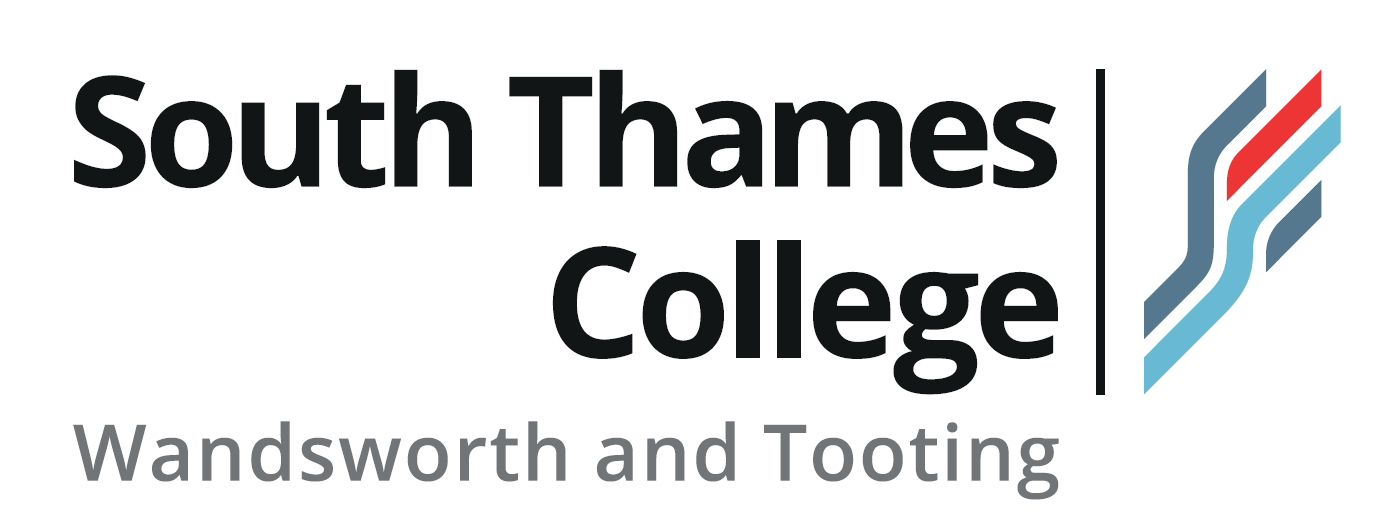 Job DescriptionLecturer for Science Based Programmes Health, Sport and Salon ServicesThe role	the post holder will be required to teach on a range of Science based programmes and act as a course tutor in the School of Health, Sport and Salon ServicesResponsible to: Curriculum Manager for Childcare and Access ProgrammesMain Purposes and ResponsibilitiesThe main purpose of the role is to:Plans and prepares modules, delivers teaching and conducts tutorials and assessments for students within the School.  Teaches up to 828 hours per annum Creates and implements effective learning support material, methods and applications.Undertakes induction and sets smart targets for attendance and punctuality ensuring student attendance, retention and progress on courses.Actively contributes to the research and commercialisation activities of the School.Undertakes as required the necessary administrative duties, for example the examinations process, and all other aspects of Quality Assurance including assessment of student work, undertaking progress reviews and maintaining student records.Liaises with parents / carers and work experience providers as required including attending parents’ meetings.Participates in the student recruitment and admissions process.Undertakes any other duties that may be reasonably required by the Head of School or assigned by the College from time to time.General DutiesThe post holder will assist with or undertake the following:To keep up-to-date with QA initiatives and to develop and meet service standards for the area of work.To participate in the Professional Development Programme and undertake training as required including all relevant areas of technology.To  propose  any  ideas which  may help  to  promote  and  extend  the  Group's reputation and efficient running of the Group.To work safely, consider the safety of others and work within the guidelines stated in the Group Health and Safety PolicyTo be available to assist in enrolment and other procedures, which may require occasional evening and weekend work.Undertake other duties as may be required by the Group Leadership Team or their representatives, in order to ensure the efficient functioning of the Group.As a list of general duties, the above is not exhaustive.  The work of the Group as a whole is expected to develop and the holder of the post will be required to work flexibly with colleagues to facilitate this development.  Additional InformationThis Job Description / Specification is subject to periodic review.Salary scale: £21,210 to £38,299 p.a. inc. London weighting allowancePerson SpecificationJob TitlePerson Specification, Experience and Qualifications
EssentialDesirable1Successful recent experience of teaching 19+ learners on Science based programmes2Successful record of tutoring, supporting, target setting, monitoring and reviewing learner progress 3Experience of delivering Access to HE or Foundation Degree Programmes4Experience of delivering maths5Background in Healthcare6Educated to degree level in a relevant subject area7Teaching Qualification8Working knowledge of the Access to HE curriculum or Foundation Degrees9High level of computer literacy 10Able  to work under pressure and to strict deadlines11Able to use initiative, organise and prioritise12Able to identify and implement improvements in existing systems13Able to communicate effectively at all levels14Able to produce and present reports to a variety of audiences 15Commitment to establishing and maintaining good working relations with colleagues and students16Evidence of commitment to the safeguarding and promotion of the welfare of children and vulnerable adults17Commitment to the provision of a quality service and the implementation of quality improvements18Commitment to valuing diversity19Acceptable Professional Appearance20Able to work flexibly throughout the week/over the year by prior agreement